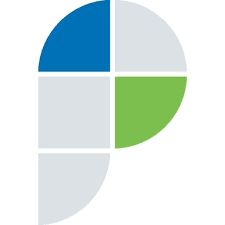 ПРЕСС-РЕЛИЗМетодические рекомендации Росреестра помогут гражданам разобраться с процедурой оформления гаражейРосреестр разработал методические рекомендации к федеральному закону № 79-ФЗ «О внесении изменений в отдельные законодательные акты Российской Федерации» («гаражная амнистия»). Подготовленные материалы помогут владельцам незарегистрированных гаражей в простой и доступной форме разобраться с процедурой их оформления в упрощенном порядке. Методические рекомендации доступны на сайте Росреестра по ссылке: https://rosreestr.gov.ru/upload/Doc/press/%D0%93%D0%B0%D1%80%D0%B0%D0%B6%D0%BD%D0%B0%D1%8F_%D0%B0%D0%BC%D0%BD%D0%B8%D1%81%D1%82%D0%B8%D1%8F_%D0%BC%D0%B5%D1%82%D0%BE%D0%B4%D0%B8%D1%87%D0%BA%D0%B0.pdfНапоминаем, что закон вступит в силу с 1 сентября 2021 года. Документ, разработанный при участии Росреестра, призван внести ясность в регулирование вопросов оформления прав на объекты гаражного назначения и земельные участки, на которых они расположены.«Разработанные рекомендации помогут гражданам понять, как воспользоваться гаражной амнистией, на какие случаи распространяется данный закон, какие нужны документы для оформления. Также в рекомендациях представлены полномочия органов государственной власти и органов местного самоуправления при реализации закона», - комментирует руководитель Управления Росреестра по Астраханской области Татьяна Белова.Если у гражданина нет документов, указанных в рекомендациях, это не означает, что он не сможет оформить гараж. Региональные органы власти наделены полномочиями по определению дополнительного перечня документов, на основании которых человек может зарегистрировать гараж по «гаражной амнистии».Граждане должны иметь в виду, что если земельный участок под гаражом не стоит на кадастровом учете, его будет необходимо образовать. В методичке рассказывается, как подготовить схему расположения границ участка под гаражом и получить от уполномоченного органа решение о предварительном согласовании предоставления земельного участка. Отдельно расписана процедура взаимодействия владельца гаража с кадастровым инженером, который должен подготовить межевой план земельного участка и технический план гаража.Так как кадастровый инженер является участником рыночных отношений, граждане должны заключить с ним договор подряда, где будет предусмотрена цена и сроки выполнения работ. Никаких платежей в пользу государства закон не предполагает.Решение о бесплатном предоставлении земельного участка под гаражом в собственность принимает уполномоченный орган публичной власти, как правило, это муниципалитет. Такое решение принимается после того, как участок под гаражом будет образован и поставлен на кадастровый учет. В целях сокращения финансовой нагрузки на граждан законом предусматривается, что за государственную регистрацию права собственности на гараж и земельный участок под ним не нужно будет платить госпошлину, поскольку соответствующее заявление в Росреестр будет подавать администрация от имени гражданина. После проведения регистрационных действий она вручит владельцу выписки из ЕГРН, подтверждающие оформление прав на гараж и землю.В методическом пособии прописаны полномочия органов государственной власти субъектов и органов местного самоуправления при реализации закона. В том числе указано, какое содействие муниципалитеты вправе оказывать гражданам в приобретении прав на гаражи и земельные участки, на которых они расположены.В настоящее время Управлением Росреестра по Астраханской области совместно с региональными и муниципальными органами власти уже ведется подготовительная работа по реализации закона. Для граждан будет организовано консультирование по всем возникающим вопросам.Материал подготовлен Управлением Росреестра по Астраханской областиКонтакты для СМИ: +7 8512 51 34 70Электронная почта: pressd_30@r30.rosreestr.ruСайт: www.rosreestr.gov.ruМы в одноклассниках: https://ok.ru/group57442898411746Мы в instagram: rosreestr_astrakhan30